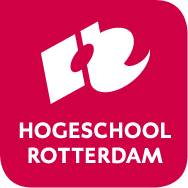 Langetermijnplanning: 
Vul per vak of studieonderdeel in hoeveel tijd je er totaal voor nodig verwacht te hebben (raadpleeg hiervoor ook je modulehandleiding per vak!) 
Vul nu de langetermijnplanning zelf in en geef per week aan welke vakken je die week per dag wilt/moet werken. Let op: het gaat hierbij alleen om schoolvakken. Eigen activiteiten als bijbaan, voetbal, afspreken vrienden e.d. plan je alleen in je kortermijnplanning (weekplanning) in, niet in je langetermijnplanning.Inschatting benodigde urenVak 1Vak 2Vak 3Vak 4Vak 5Vak 6Vak 7Deadline (datum):Totale studiebelasting in uren (o.b.v. studiepunten voor het vak in deze periode. 
1 ECTS=28 uur)Te volgen lessen (totaal aantal uren over gehele periode):-werkcolleges:-hoorcolleges:-project:-ander onderwijs:Zelfstudie (totaal aantal uren over de gehele periode)Gemiddeld aantal uren per week aan zelfstudie (uitrekenen!)weeknr.maandagdinsdagwoensdagdonderdagvrijdagzaterdagzondag111222333444555666777888999101010